ОБЩИЕ СВЕДЕНИЯ Учебная дисциплина «Основы машиноведения производства изделий из кожи» изучается в пятом семестре.Курсовая работа/курсовой проект – не предусмотрены.Форма промежуточной аттестации: экзамен Место учебной дисциплины в структуре ОПОПУчебная дисциплина «Основы машиноведения производства изделий из кожи» к части, формируемой участниками образовательных отношений.Основой для освоения дисциплины являются результаты обучения по предшествующим дисциплинам и практикам:Физика;Инженерная графика;Механика;Теплотехника;Электротехника, основы электроники и автоматики;Технология  изделий из кожи (раскрой);Результаты обучения по учебной дисциплине, используются при изучении следующих дисциплин и прохождения практик:Проектирование, техническое перевооружение и реконструкция обувных предприятий;Технологическое оборудование обувного производства;Механическая технология изделий из кожи;Проектирование технологических процессов;Учебная практика. Технологическая (проектно-технологическая) практикаРезультаты освоения учебной дисциплины в дальнейшем будут использованы при прохождении производственной практики и выполнении выпускной квалификационной работы.ЦЕЛИ И ПЛАНИРУЕМЫЕ РЕЗУЛЬТАТЫ ОБУЧЕНИЯ ПО ДИСЦИПЛИНЕЦелями изучения дисциплины «Основы машиноведения производства изделий из кожи» является:формирование профессиональных знаний в области общей теории машин, устройства, принципа действия и работы современных машин производства изделий из кожи;формирование у обучающихся навыков в области обоснованного выбора основных типов оборудования и оснастки для производства проектируемых изделий из кожи, а также анализа показателей эффективности эксплуатации оборудования;формирование понимания роли машиноведения производства изделий из кожи  в обеспечении совершенствования и повышения качества продукции, процессов и услуг на современном уровне развития легкой промышленности;формирование навыков научно-теоретического подхода к решению задач профессиональной направленности и практического их использования в дальнейшей профессиональной деятельности;формирование у обучающихся компетенций, установленных образовательной программой в соответствии с ФГОС ВО по данной дисциплине. Результатом обучения по учебной дисциплине является овладение обучающимися знаниями, умениями, навыками и опытом деятельности, характеризующими процесс формирования компетенций и обеспечивающими достижение планируемых результатов освоения учебной дисциплины.Формируемые компетенции, индикаторы достижения компетенций, соотнесённые с планируемыми результатами обучения по дисциплине:СТРУКТУРА И СОДЕРЖАНИЕ УЧЕБНОЙ ДИСЦИПЛИНЫ/МОДУЛЯОбщая трудоёмкость учебной дисциплины/модуля по учебному плану составляет:Структура учебной дисциплины для обучающихся по видам занятий (очная форма обучения)Структура учебной дисциплины для обучающихся по разделам и темам дисциплины: (очная форма обучения)Краткое содержание учебной дисциплиныОрганизация самостоятельной работы обучающихсяСамостоятельная работа студента – обязательная часть образовательного процесса, направленная на развитие готовности к профессиональному и личностному самообразованию, на проектирование дальнейшего образовательного маршрута и профессиональной карьеры.Самостоятельная работа обучающихся по дисциплине организована как совокупность аудиторных и внеаудиторных занятий и работ, обеспечивающих успешное освоение дисциплины. Аудиторная самостоятельная работа обучающихся по дисциплине выполняется на учебных занятиях под руководством преподавателя и по его заданию. Аудиторная самостоятельная работа обучающихся входит в общий объем времени, отведенного учебным планом на аудиторную работу, и регламентируется расписанием учебных занятий. Внеаудиторная самостоятельная работа обучающихся – планируемая учебная, научно-исследовательская, практическая работа обучающихся, выполняемая во внеаудиторное время по заданию и при методическом руководстве преподавателя, но без его непосредственного участия, расписанием учебных занятий не регламентируется.Внеаудиторная самостоятельная работа обучающихся включает в себя:подготовку к лекциям, лабораторным занятиям и экзамену;изучение учебных пособий;изучение теоретического и практического материала по рекомендованным             источникам;выполнение индивидуальных заданий;подготовка к промежуточной аттестации в течение семестра;Самостоятельная работа обучающихся с участием преподавателя в форме иной контактной работы предусматривает групповую и индивидуальную работу с обучающимися и включает в себя:проведение индивидуальных и групповых консультаций по отдельным темам/разделам дисциплины;проведение консультаций перед экзаменом по необходимости.Перечень разделов/тем/, полностью или частично отнесенных на самостоятельное изучение с последующим контролем:Применение электронного обучения, дистанционных образовательных технологийРеализация программы учебной дисциплины с применением электронного обучения и дистанционных образовательных технологий регламентируется действующими локальными актами университета.Учебная деятельность частично проводится на онлайн-платформе за счет применения учебно-методических электронных образовательных ресурсов:РЕЗУЛЬТАТЫ ОБУЧЕНИЯ ПО ДИСЦИПЛИНЕ, КРИТЕРИИ ОЦЕНКИ УРОВНЯ СФОРМИРОВАННОСТИ КОМПЕТЕНЦИЙ, СИСТЕМА И ШКАЛА ОЦЕНИВАНИЯСоотнесение планируемых результатов обучения с уровнями сформированности компетенций.ОЦЕНОЧНЫЕ СРЕДСТВА ДЛЯ ТЕКУЩЕГО КОНТРОЛЯ УСПЕВАЕМОСТИ И ПРОМЕЖУТОЧНОЙ АТТЕСТАЦИИ, ВКЛЮЧАЯ САМОСТОЯТЕЛЬНУЮ РАБОТУ ОБУЧАЮЩИХСЯПри проведении контроля самостоятельной работы обучающихся, текущего контроля и промежуточной аттестации по учебной дисциплине Основы машиноведения производства изделий из кожи проверяется уровень сформированности у обучающихся компетенций и запланированных результатов обучения по дисциплине, указанных в разделе 2 настоящей программы.Формы текущего контроля успеваемости, примеры типовых заданий:Критерии, шкалы оценивания текущего контроля успеваемости:Промежуточная аттестация:Критерии, шкалы оценивания промежуточной аттестации учебной дисциплины:Система оценивания результатов текущего контроля и промежуточной аттестации.Оценка по дисциплине выставляется обучающемуся с учётом результатов текущей и промежуточной аттестации.ОБРАЗОВАТЕЛЬНЫЕ ТЕХНОЛОГИИРеализация программы предусматривает использование в процессе обучения следующих образовательных технологий:проблемная лекция;проведение интерактивных лекций;групповых дискуссий;преподавание дисциплин в форме курсов, составленных на основе результатов научных исследований;поиск и обработка информации с использованием сети Интернет;дистанционные образовательные технологии;применение электронного обучения;просмотр учебных фильмов с их последующим анализом;использование на лекционных занятиях видеоматериалов и наглядных пособий;самостоятельная работа в системе компьютерного тестирования;обучение в сотрудничестве (командная, групповая работа);ПРАКТИЧЕСКАЯ ПОДГОТОВКАПрактическая подготовка в рамках учебной дисциплины реализуется при проведении лабораторных работ с будущей профессиональной деятельностью. Проводятся отдельные занятия лекционного типа, которые предусматривают передачу учебной информации обучающимся, которая необходима для последующего выполнения практической работы.ОРГАНИЗАЦИЯ ОБРАЗОВАТЕЛЬНОГО ПРОЦЕССА ДЛЯ ЛИЦ С ОГРАНИЧЕННЫМИ ВОЗМОЖНОСТЯМИ ЗДОРОВЬЯПри обучении лиц с ограниченными возможностями здоровья и инвалидов используются подходы, способствующие созданию безбарьерной образовательной среды: технологии дифференциации и индивидуального обучения, применение соответствующих методик по работе с инвалидами, использование средств дистанционного общения, проведение дополнительных индивидуальных консультаций по изучаемым теоретическим вопросам и практическим занятиям, оказание помощи при подготовке к промежуточной аттестации.При необходимости рабочая программа дисциплины может быть адаптирована для обеспечения образовательного процесса лицам с ограниченными возможностями здоровья, в том числе для дистанционного обучения.Учебные и контрольно-измерительные материалы представляются в формах, доступных для изучения студентами с особыми образовательными потребностями с учетом нозологических групп инвалидов:Для подготовки к ответу на практическом занятии, студентам с ограниченными возможностями здоровья среднее время увеличивается по сравнению со средним временем подготовки обычного студента.Для студентов с инвалидностью или с ограниченными возможностями здоровья форма проведения текущей и промежуточной аттестации устанавливается с учетом индивидуальных психофизических особенностей (устно, письменно на бумаге, письменно на компьютере, в форме тестирования и т.п.). Промежуточная аттестация по дисциплине может проводиться в несколько этапов в форме рубежного контроля по завершению изучения отдельных тем дисциплины. При необходимости студенту предоставляется дополнительное время для подготовки ответа на зачете или экзамене.Для осуществления процедур текущего контроля успеваемости и промежуточной аттестации обучающихся создаются, при необходимости, фонды оценочных средств, адаптированные для лиц с ограниченными возможностями здоровья и позволяющие оценить достижение ими запланированных в основной образовательной программе результатов обучения и уровень сформированности всех компетенций, заявленных в образовательной программе.МАТЕРИАЛЬНО-ТЕХНИЧЕСКОЕ ОБЕСПЕЧЕНИЕ ДИСЦИПЛИНЫМатериально-техническое обеспечение дисциплины при обучении с использованием традиционных технологий обучения.Материально-техническое обеспечение учебной дисциплины при обучении с использованием электронного обучения и дистанционных образовательных технологий.Технологическое обеспечение реализации программы осуществляется с использованием элементов электронной информационно-образовательной среды университета.УЧЕБНО-МЕТОДИЧЕСКОЕ И ИНФОРМАЦИОННОЕ ОБЕСПЕЧЕНИЕ УЧЕБНОЙ ДИСЦИПЛИНЫИНФОРМАЦИОННОЕ ОБЕСПЕЧЕНИЕ УЧЕБНОГО ПРОЦЕССАРесурсы электронной библиотеки, информационно-справочные системы и профессиональные базы данных:Перечень программного обеспеченияЛИСТ УЧЕТА ОБНОВЛЕНИЙ РАБОЧЕЙ ПРОГРАММЫ УЧЕБНОЙ ДИСЦИПЛИНЫВ рабочую программу учебной дисциплины внесены изменения/обновления и утверждены на заседании кафедры:Министерство науки и высшего образования Российской ФедерацииМинистерство науки и высшего образования Российской ФедерацииФедеральное государственное бюджетное образовательное учреждениеФедеральное государственное бюджетное образовательное учреждениевысшего образованиявысшего образования«Российский государственный университет им. А.Н. Косыгина«Российский государственный университет им. А.Н. Косыгина(Технологии. Дизайн. Искусство)»(Технологии. Дизайн. Искусство)»Институт Технологический институт легкой промышленностиКафедра Художественного моделирования, конструирования и технологии изделий из кожиРАБОЧАЯ ПРОГРАММАУЧЕБНОЙ ДИСЦИПЛИНЫРАБОЧАЯ ПРОГРАММАУЧЕБНОЙ ДИСЦИПЛИНЫРАБОЧАЯ ПРОГРАММАУЧЕБНОЙ ДИСЦИПЛИНЫОсновы машиноведения производства изделий из кожиОсновы машиноведения производства изделий из кожиОсновы машиноведения производства изделий из кожиУровень образования бакалавриатбакалавриатНаправление подготовки29.03.01Технология изделий легкой промышленностиНаправленность (профиль)Технологии цифрового производства изделий из кожиТехнологии цифрового производства изделий из кожиСрок освоения образовательной программы по очной форме обучения4 года4 годаФорма(-ы) обученияочнаяочнаяРабочая программа учебной дисциплины Основы машиноведения производства изделий из кожи основной профессиональной образовательной программы высшего образования, рассмотрена и одобрена на заседании кафедры, протокол № 21 от 28.06.2021 г.Рабочая программа учебной дисциплины Основы машиноведения производства изделий из кожи основной профессиональной образовательной программы высшего образования, рассмотрена и одобрена на заседании кафедры, протокол № 21 от 28.06.2021 г.Рабочая программа учебной дисциплины Основы машиноведения производства изделий из кожи основной профессиональной образовательной программы высшего образования, рассмотрена и одобрена на заседании кафедры, протокол № 21 от 28.06.2021 г.Рабочая программа учебной дисциплины Основы машиноведения производства изделий из кожи основной профессиональной образовательной программы высшего образования, рассмотрена и одобрена на заседании кафедры, протокол № 21 от 28.06.2021 г.Разработчик рабочей программы учебной дисциплины:Разработчик рабочей программы учебной дисциплины:Разработчик рабочей программы учебной дисциплины:Разработчик рабочей программы учебной дисциплины:профессорС.Ю. КиселевС.Ю. КиселевЗаведующий кафедрой:Заведующий кафедрой:В.В. КостылеваКод и наименование компетенцииКод и наименование индикаторадостижения компетенцииПланируемые результаты обучения по дисциплинеПК-2Способен проектировать производственный процесс изготовления обувных и кожгалантерейных изделий в соответствии с требованиями нормативно-технической документации и с учетом конкретных производственных ограниченийИД-ПК-2.1Выполнение расчетов производственных мощностей и планировки производственных помещений, необходимых для производства обувных и кожгалантерейных изделий- использует основную нормативно-техническую документацию при проектировании технологической схемы производства;- анализирует возможности применяемого оборудования  с привлечением интернет-ресурсов и программных средств и обосновывает возможность его использования в технологических процессах с учетом конкретных производственных ограничений; - демонстрирует навыки применения современных информационных и цифровых инструментальных средств, программных продуктов при выполнении расчетов производственных мощностей и планировки производственных помещений, необходимых для производства обувных и кожгалантерейных изделий.ПК-4Способен принимать участие в исследованиях по совершенствованию технологических процессов производства обувных и кожгалантерейных изделий, с последующей реализацией и контролем результатов на практикеИД-ПК-4.3 Применение основных путей совершенствования технологических процессов производства обувных и кожгалантерейных изделий- использует  результаты исследований по совершенствованию технологических процессов и оборудования производства обувных и кожгалантерейных изделий;- демонстрирует навыки применения основных путей совершенствования технологических процессов производства изделий из кожи за счет использования современного отечественного и зарубежного оборудования;- осуществляет на практике контроль результатов использования новых технологических процессов и оборудования в производстве обувных и кожгалантерейных изделий.по очной форме обучения – 4з.е.144час.Структура и объем дисциплиныСтруктура и объем дисциплиныСтруктура и объем дисциплиныСтруктура и объем дисциплиныСтруктура и объем дисциплиныСтруктура и объем дисциплиныСтруктура и объем дисциплиныСтруктура и объем дисциплиныСтруктура и объем дисциплиныСтруктура и объем дисциплиныОбъем дисциплины по семестрамформа промежуточной аттестациивсего, часКонтактная аудиторная работа, часКонтактная аудиторная работа, часКонтактная аудиторная работа, часКонтактная аудиторная работа, часСамостоятельная работа обучающегося, часСамостоятельная работа обучающегося, часСамостоятельная работа обучающегося, часОбъем дисциплины по семестрамформа промежуточной аттестациивсего, часлекции, часпрактические занятия, часлабораторные занятия, часпрактическая подготовка, часкурсовая работа/курсовой проектсамостоятельная работа обучающегося, часпромежуточная аттестация, час5 семестрэкзамен14434344036Всего:14434344036Планируемые (контролируемые) результаты освоения: код(ы) формируемой(ых) компетенции(й) и индикаторов достижения компетенцийНаименование разделов, тем;форма(ы) промежуточной аттестацииВиды учебной работыВиды учебной работыВиды учебной работыВиды учебной работыВиды учебной работыСамостоятельная работа, часСамостоятельная работа, часВиды и формы контрольных мероприятий, обеспечивающие по совокупности текущий контроль успеваемости;формы промежуточного контроля успеваемостиПланируемые (контролируемые) результаты освоения: код(ы) формируемой(ых) компетенции(й) и индикаторов достижения компетенцийНаименование разделов, тем;форма(ы) промежуточной аттестацииКонтактная работаКонтактная работаКонтактная работаКонтактная работаКонтактная работаСамостоятельная работа, часСамостоятельная работа, часВиды и формы контрольных мероприятий, обеспечивающие по совокупности текущий контроль успеваемости;формы промежуточного контроля успеваемостиПланируемые (контролируемые) результаты освоения: код(ы) формируемой(ых) компетенции(й) и индикаторов достижения компетенцийНаименование разделов, тем;форма(ы) промежуточной аттестацииЛекции, часПрактические занятия, часЛабораторные работы/ индивидуальные занятия, часПрактическая подготовка, часПятый семестрПятый семестрПятый семестрПятый семестрПятый семестрПятый семестрПятый семестрПятый семестрПятый семестрПК-2, ПК-4:ИД-ПК-2.1ИД-ПК-4.3 Раздел I. Общие сведения о машиноведении6855ПК-2, ПК-4:ИД-ПК-2.1ИД-ПК-4.3 Тема 1.1 Цели, задачи, круг вопросов, рассматриваемых дисциплиной. История и перспективы развития. Теоретические основы машиноведения.211Формы текущего контроля по разделу I:устный опрос,тестирование, защита лабораторных работФормы текущего контроля по разделу I:устный опрос,тестирование, защита лабораторных работПК-2, ПК-4:ИД-ПК-2.1ИД-ПК-4.3 Тема 1.2 Понятия машины и механизма. Простейшие механизмы обувных машин. Виды передач.211Формы текущего контроля по разделу I:устный опрос,тестирование, защита лабораторных работФормы текущего контроля по разделу I:устный опрос,тестирование, защита лабораторных работПК-2, ПК-4:ИД-ПК-2.1ИД-ПК-4.3 Тема 1.3 Элементы гидропривода обувных машин.211Формы текущего контроля по разделу I:устный опрос,тестирование, защита лабораторных работФормы текущего контроля по разделу I:устный опрос,тестирование, защита лабораторных работПК-2, ПК-4:ИД-ПК-2.1ИД-ПК-4.3 Лабораторная работа № 1.1 Разработка схем сборкизаготовки верха обуви и сборки обуви822Формы текущего контроля по разделу I:устный опрос,тестирование, защита лабораторных работФормы текущего контроля по разделу I:устный опрос,тестирование, защита лабораторных работПК-2, ПК-4:ИД-ПК-2.1ИД-ПК-4.3 Раздел II. Оборудование для раскроя деталей изделий из кожи633Формы текущего контроля по разделу II:устный опрос,тестированиеФормы текущего контроля по разделу II:устный опрос,тестированиеПК-2, ПК-4:ИД-ПК-2.1ИД-ПК-4.3 Тема 2.1 Виды оборудования, применяемого при раскрое. Способы раскроя. Вырубочные прессы для раскроя деталей верха обуви. Принцип действия. Применяемый инструмент. Технические характеристики. Работа основных механизмов.211Формы текущего контроля по разделу II:устный опрос,тестированиеФормы текущего контроля по разделу II:устный опрос,тестированиеПК-2, ПК-4:ИД-ПК-2.1ИД-ПК-4.3 Тема 2.2 Вырубочные прессы для разруба деталей низа обуви. Принцип действия. Применяемый инструмент.  Технические характеристики. Работа основных механизмов.211Формы текущего контроля по разделу II:устный опрос,тестированиеФормы текущего контроля по разделу II:устный опрос,тестированиеПК-2, ПК-4:ИД-ПК-2.1ИД-ПК-4.3 Тема 2.3 Устройства контурного раскроя. Раскройно-ленточные машины. Передвижные раскройные машины. Автоматизированное оборудование для раскроя.211Формы текущего контроля по разделу II:устный опрос,тестированиеФормы текущего контроля по разделу II:устный опрос,тестированиеПК-2, ПК-4:ИД-ПК-2.1ИД-ПК-4.3 Раздел III. Оборудование для предварительной обработки деталей обуви и кожгалантерейных изделий4888Формы текущего контроля по разделу III:устный опрос,тестирование, защита лабораторных работФормы текущего контроля по разделу III:устный опрос,тестирование, защита лабораторных работПК-2, ПК-4:ИД-ПК-2.1ИД-ПК-4.3 Тема 3.1 Оборудование для предварительной обработки деталей верха обуви и кожгалантерейных изделий222Формы текущего контроля по разделу III:устный опрос,тестирование, защита лабораторных работФормы текущего контроля по разделу III:устный опрос,тестирование, защита лабораторных работПК-2, ПК-4:ИД-ПК-2.1ИД-ПК-4.3 Тема 3.2 Оборудование для обработки деталей низа обуви и  их сборки в узлы222Формы текущего контроля по разделу III:устный опрос,тестирование, защита лабораторных работФормы текущего контроля по разделу III:устный опрос,тестирование, защита лабораторных работПК-2, ПК-4:ИД-ПК-2.1ИД-ПК-4.3 Лабораторная работа № 3.1 Выбор оборудованияДля участка обработки деталей верха обуви422Формы текущего контроля по разделу III:устный опрос,тестирование, защита лабораторных работФормы текущего контроля по разделу III:устный опрос,тестирование, защита лабораторных работПК-2, ПК-4:ИД-ПК-2.1ИД-ПК-4.3 Лабораторная работа № 3.2 Выбор оборудованияДля участка обработки деталей низа обуви422Формы текущего контроля по разделу III:устный опрос,тестирование, защита лабораторных работФормы текущего контроля по разделу III:устный опрос,тестирование, защита лабораторных работПК-2, ПК-4:ИД-ПК-2.1ИД-ПК-4.3 Раздел IV. Оборудование для сборки заготовки верха обуви и соединения деталей кожгалантерейных изделий6688Формы текущего контроля по разделу IV:устный опрос,тестирование, защита лабораторных работФормы текущего контроля по разделу IV:устный опрос,тестирование, защита лабораторных работПК-2, ПК-4:ИД-ПК-2.1ИД-ПК-4.3 Тема 4.1 Швейные машины, основные виды и конструкции. Виды строчек. Иглы, Основные механизмы швейных машин222Формы текущего контроля по разделу IV:устный опрос,тестирование, защита лабораторных работФормы текущего контроля по разделу IV:устный опрос,тестирование, защита лабораторных работПК-2, ПК-4:ИД-ПК-2.1ИД-ПК-4.3 Тема 4.2 Одноигольные прямострочные машины челночного стежка. Технические характеристики. Работа основных механизмов. Регулировки222Формы текущего контроля по разделу IV:устный опрос,тестирование, защита лабораторных работФормы текущего контроля по разделу IV:устный опрос,тестирование, защита лабораторных работПК-2, ПК-4:ИД-ПК-2.1ИД-ПК-4.3 Тема 4.3 Двухигольные швейные машины, машины для соединения деталей верха встык зигзагообразным швом.Технические характеристики. Работа основных механизмов. Регулировки.222Формы текущего контроля по разделу IV:устный опрос,тестирование, защита лабораторных работФормы текущего контроля по разделу IV:устный опрос,тестирование, защита лабораторных работПК-2, ПК-4:ИД-ПК-2.1ИД-ПК-4.3 Лабораторная работа № 4.1 Выбор оборудованияДля участка сборки заготовок верха обуви622Формы текущего контроля по разделу IV:устный опрос,тестирование, защита лабораторных работФормы текущего контроля по разделу IV:устный опрос,тестирование, защита лабораторных работПК-2, ПК-4:ИД-ПК-2.1ИД-ПК-4.3 Раздел V. Оборудование для формования изделий из кожи6466Формы текущего контроля по разделу V:устный опрос,тестирование, защита лабораторных работФормы текущего контроля по разделу V:устный опрос,тестирование, защита лабораторных работПК-2, ПК-4:ИД-ПК-2.1ИД-ПК-4.3 Тема 5.1 Виды оборудования, применяемого для формования. Виды исполнительных инструментов, применяемых при затяжке. Используемая технологическая оснастка. Оборудование для временного крепления основной стельки к следу колодки. Принцип действия. Технические характеристики.222Формы текущего контроля по разделу V:устный опрос,тестирование, защита лабораторных работФормы текущего контроля по разделу V:устный опрос,тестирование, защита лабораторных работПК-2, ПК-4:ИД-ПК-2.1ИД-ПК-4.3 Тема 5.2 Оборудование для обтяжки и клеевой затяжки носочно-пучковой части обуви. Технические характеристики. Принцип действия.  Работа основных механизмов. 222Формы текущего контроля по разделу V:устный опрос,тестирование, защита лабораторных работФормы текущего контроля по разделу V:устный опрос,тестирование, защита лабораторных работПК-2, ПК-4:ИД-ПК-2.1ИД-ПК-4.3 Тема 5.3 Оборудование для клеевой затяжки пяточной и геленочной частей обуви. Технические характеристики. Работа основных механизмов. Тенденции развития оборудования для формования222Формы текущего контроля по разделу V:устный опрос,тестирование, защита лабораторных работФормы текущего контроля по разделу V:устный опрос,тестирование, защита лабораторных работПК-2, ПК-4:ИД-ПК-2.1ИД-ПК-4.3 Лабораторная работа № 5.1 Выбор оборудованиядля участка формования заготовок верха обуви422Формы текущего контроля по разделу V:устный опрос,тестирование, защита лабораторных работФормы текущего контроля по разделу V:устный опрос,тестирование, защита лабораторных работПК-2, ПК-4:ИД-ПК-2.1ИД-ПК-4.3 Раздел VI. Оборудование для крепления низа обуви4466Формы текущего контроля по разделу VI:устный опрос,тестирование, защита лабораторных работФормы текущего контроля по разделу VI:устный опрос,тестирование, защита лабораторных работПК-2, ПК-4:ИД-ПК-2.1ИД-ПК-4.3 Тема 6.1 Виды оборудования, применяемого при различных методах крепления низа222Формы текущего контроля по разделу VI:устный опрос,тестирование, защита лабораторных работФормы текущего контроля по разделу VI:устный опрос,тестирование, защита лабораторных работПК-2, ПК-4:ИД-ПК-2.1ИД-ПК-4.3 Тема 6.2 Подошво-прикрепительные прессы. Технические характеристики. Основные механизмы. Принцип действия.222Формы текущего контроля по разделу VI:устный опрос,тестирование, защита лабораторных работФормы текущего контроля по разделу VI:устный опрос,тестирование, защита лабораторных работПК-2, ПК-4:ИД-ПК-2.1ИД-ПК-4.3 Лабораторная работа № 6.1 Выбор оборудованияДля участка прикрепления деталей низа обуви422Формы текущего контроля по разделу VI:устный опрос,тестирование, защита лабораторных работФормы текущего контроля по разделу VI:устный опрос,тестирование, защита лабораторных работПК-2, ПК-4:ИД-ПК-2.1ИД-ПК-4.3 Раздел VII. Оборудование для отделки2444Формы текущего контроля по разделу VII:устный опрос,тестирование, защита лабораторных работФормы текущего контроля по разделу VII:устный опрос,тестирование, защита лабораторных работПК-2, ПК-4:ИД-ПК-2.1ИД-ПК-4.3 Тема 7.1 Операции отделки верха обуви. Применяемое оборудование. Технические характеристики.111Формы текущего контроля по разделу VII:устный опрос,тестирование, защита лабораторных работФормы текущего контроля по разделу VII:устный опрос,тестирование, защита лабораторных работПК-2, ПК-4:ИД-ПК-2.1ИД-ПК-4.3 Тема 7.2 Операции отделки низа обуви. Применяемое оборудование. Технические характеристики111Формы текущего контроля по разделу VII:устный опрос,тестирование, защита лабораторных работФормы текущего контроля по разделу VII:устный опрос,тестирование, защита лабораторных работПК-2, ПК-4:ИД-ПК-2.1ИД-ПК-4.3 Лабораторная работа № 7.1 Выбор оборудованиядля участка отделки обуви422Формы текущего контроля по разделу VII:устный опрос,тестирование, защита лабораторных работФормы текущего контроля по разделу VII:устный опрос,тестирование, защита лабораторных работЭкзамен3636экзамен по билетам / электронное тестированиеэкзамен по билетам / электронное тестированиеИТОГО за пятый семестр34347676экзамен по билетам / электронное тестированиеэкзамен по билетам / электронное тестирование№ ппНаименование раздела и темы дисциплиныСодержание раздела (темы)Раздел IОбщие сведения о машиноведенииОбщие сведения о машиноведенииТема 1.1Цели, задачи, круг вопросов, рассматриваемых дисциплиной. История и перспективы развития. Теоретические основы машиноведенияМашиноведение – как наука. Машиноведение – учебная дисциплина. Предмет изучения. Цели, задачи, круг вопросов, рассматриваемых дисциплиной. История и перспективы развития. Теоретические основы машиноведенияТема 1.2Понятия машины и механизма. Простейшие механизмы обувных машин. Виды передачОсновные понятия машиноведения. Термины и определения. Понятия машины и механизма. Простейшие механизмы обувных машин. Виды передач: ременная, цепная, фрикционная, зубчатая. Передаточное число.Тема 1.3Элементы гидропривода обувных машинОсновные элементы гидропривода: рабочие цилиндры; насосы; трубопроводы; распределительные устройства;  дроссели; клапаны и др.Раздел IIОборудование для раскроя деталей изделий из кожиОборудование для раскроя деталей изделий из кожиТема 2.1Виды оборудования, применяемого при раскрое. Способы раскроя. Вырубочные прессы для раскроя деталей верха обуви. Принцип действия. Применяемый инструмент. Технические характеристики. Работа основных механизмовРаскрой деталей верха обуви. Виды оборудования, применяемого при раскрое. Способы раскроя. Раскрой на прессах и контурный раскрой. Электрогидравлические вырубочные прессы консольного типа. Устройство. Принцип действия. Применяемый инструмент Порядок работы. Технические характеристики. Работа основных механизмовТема 2.2Вырубочные прессы для разруба деталей низа обуви. Принцип действия. Применяемый инструмент.  Технические характеристики. Работа основных механизмовРаскрой деталей низа обуви. Электрогидравлические вырубочные прессы траверсного типа. Устройство. Принцип действия. Применяемый инструмент Порядок работы. Технические характеристики. Работа основных механизмовТема 2.3Устройства контурного раскроя. Раскройно-ленточные машины. Передвижные раскройные машины. Автоматизирован-ное оборудование для раскроя.Контурный раскУстройства контурного раскроя. Раскройно-ленточные машины. Передвижные раскройные машины. Автоматизированное оборудование для раскроя.Раздел IIIОборудование для предварительной обработки деталей обуви и кожгалантерейных изделийОборудование для предварительной обработки деталей обуви и кожгалантерейных изделийТема 3.1Оборудование для предварительной обработки деталей верха обуви и кожгалантерейных изделийОперации предварительной обработки деталей верха обуви и кожгалантерейных изделий, применяемое оборудование. Оборудование для выравнивания деталей верха по толщине. Оборудование для спускание краев деталей. Тема 3.2Оборудование для обработки деталей низа обуви и  их сборки в узлыОперации предварительной обработки деталей низа обуви и их сборки в узлы, применяемое оборудование. Оборудование для двоения и выравнивания деталей низа по толщине. № ппНаименование раздела и темы дисциплиныСодержание раздела (темы)Раздел IVОборудование для сборки заготовки верха обуви и соединения деталей кожгалантерейных изделийОборудование для сборки заготовки верха обуви и соединения деталей кожгалантерейных изделийТема 4.1Швейные машины, основные виды и конструкции. Виды строчек. Иглы, Основные механизмы швейных машин деталей верха обуви и кожгалантерейных изделийШвейные машины, основные виды и конструкции. Виды строчек. Иглы, Основные механизмы швейных машин деталей верха обуви и кожгалантерейных изделийТема 4.2Одноигольные прямострочные машины челночного стежка. Технические характеристики. Работа основных механизмов. РегулировкиОдноигольные прямострочные машины челночного стежка. Технические характеристики. Работа основных механизмов. РегулировкиТема 4.3Двухигольные швейные машины, машины для соединения деталей верха встык зигзагообразным швом.Технические характеристики. Работа основных механизмов. РегулировкиДвухигольные швейные машины, машины для соединения деталей верха встык зигзагообразным швом.Технические характеристики. Работа основных механизмов. РегулировкиРаздел VОборудование для формования изделий из кожиОборудование для формования изделий из кожиТема 5.1Виды оборудования, применяемого для формования. Виды исполнительных инструментов, применяемых при затяжке. Используемая технологическая оснастка. Оборудование для временного крепления основной стельки к следу колодки. Принцип действия. Технические характеристикиВиды оборудования, применяемого для формования. Виды исполнительных инструментов, применяемых при затяжке. Используемая технологическая оснастка. Оборудование для временного крепления основной стельки к следу колодки. Принцип действия. Технические характеристикиТема 5.2Оборудование для обтяжки и клеевой затяжки носочно-пучковой части обуви. Технические характеристики. Принцип действия.  Работа основных механизмовОборудование для обтяжки и клеевой затяжки носочно-пучковой части обуви. Технические характеристики. Принцип действия.  Работа основных механизмовТема 5.3Оборудование для клеевой затяжки пяточной и геленочной частей обуви. Технические характеристики. Работа основных механизмов. Тенденции развития оборудования для формованияОборудование для клеевой затяжки пяточной и геленочной частей обуви. Технические характеристики. Работа основных механизмов. Тенденции развития оборудования для формования№ ппНаименование раздела и темы дисциплиныСодержание раздела (темы)Раздел VIОборудование для крепления низа обувиОборудование для крепления низа обувиТема 6.1Виды оборудования, применяемого при различных методах крепления низаВиды оборудования, применяемого при различных методах крепления низаТема 6.2Подошво-прикрепительные прессы. Технические характеристики. Основные механизмы. Принцип действияПодошво-прикрепительные прессы. Технические характеристики. Основные механизмы. Принцип действияРаздел VIIОборудование для отделкиОборудование для отделкиТема 7.1Виды оборудования, применяемого при раскрое. Способы раскроя. Вырубочные прессы для раскроя деталей верха обуви. Принцип действия. Применяемый инструмент. Технические характеристики. Работа основных механизмовВиды оборудования, применяемого при раскрое. Способы раскроя. Вырубочные прессы для раскроя деталей верха обуви. Принцип действия. Применяемый инструмент. Технические характеристики. Работа основных механизмовТема 7.2Вырубочные прессы для разруба деталей низа обуви. Принцип действия. Применяемый инструмент.  Технические характеристики. Работа основных механизмовВырубочные прессы для разруба деталей низа обуви. Принцип действия. Применяемый инструмент.  Технические характеристики. Работа основных механизмов№ ппНаименование раздела /темы дисциплины/модуля, выносимые на самостоятельное изучениеЗадания для самостоятельной работыВиды и формы контрольных мероприятий(учитываются при проведении текущего контроля)Трудоемкость, часРаздел IОбщие сведения о машиноведенииОбщие сведения о машиноведенииОбщие сведения о машиноведенииОбщие сведения о машиноведенииТема 1.1Цели, задачи, круг вопросов, рассматриваемых дисциплиной. История и перспективы развития. Теоретические основы машиноведенияподготовить информационное сообщениеустное собеседование по результатам выполненной работы1Тема 1.2Понятия машины и механизма. Простейшие механизмы обувных машин. Виды передачподготовить информационное сообщениеустное собеседование по результатам выполненной работы1Тема 1.3Элементы гидропривода обувных машинподготовить информационное сообщениеустное собеседование по результатам выполненной работы1Раздел IIОборудование для раскроя деталей изделий из кожиОборудование для раскроя деталей изделий из кожиОборудование для раскроя деталей изделий из кожиОборудование для раскроя деталей изделий из кожиТема 2.1Виды оборудования, применяемого при раскрое. Способы раскроя. Вырубочные прессы для раскроя деталей верха обуви. Принцип действия. Применяемый инструмент. Технические характеристики. Работа основных механизмовподготовить информационное сообщениеустное собеседование по результатам выполненной работы1Тема 2.2Вырубочные прессы для разруба деталей низа обуви. Принцип действия. Применяемый инструмент.  Технические характеристики. Работа основных механизмовподготовить информационное сообщениеустное собеседование по результатам выполненной работы1Тема 2.3Устройства контурного раскроя. Раскройно-ленточные машины. Передвижные раскройные машины. Автоматизированное оборудование для раскроя.подготовить информационное сообщениеустное собеседование по результатам выполненной работы1Раздел IIIОборудование для предварительной обработки деталей обуви и кожгалантерейных изделийОборудование для предварительной обработки деталей обуви и кожгалантерейных изделийОборудование для предварительной обработки деталей обуви и кожгалантерейных изделийОборудование для предварительной обработки деталей обуви и кожгалантерейных изделийТема 3.1Оборудование для предварительной обработки деталей верха обуви и кожгалантерейных изделийподготовить информационное сообщениеустное собеседование по результатам выполненной работы2Тема 3.2Оборудование для обработки деталей низа обуви и  их сборки в узлыподготовить информационное сообщениеустное собеседование по результатам выполненной работы2Раздел IVОборудование для сборки заготовки верха обуви и соединения деталей кожгалантерейных изделийОборудование для сборки заготовки верха обуви и соединения деталей кожгалантерейных изделийОборудование для сборки заготовки верха обуви и соединения деталей кожгалантерейных изделийОборудование для сборки заготовки верха обуви и соединения деталей кожгалантерейных изделийТема 4.1Швейные машины, основные виды и конструкции. Виды строчек. Иглы, Основные механизмы швейных машин деталей верха обуви и кожгалантерейных изделийподготовить информационное сообщениеустное собеседование по результатам выполненной работы2Тема 4.2Одноигольные прямострочные машины челночного стежка. Технические характеристики. Работа основных механизмов. Регулировкиподготовить информационное сообщениеустное собеседование по результатам выполненной работы2Тема 4.3Двухигольные швейные машины, машины для соединения деталей верха встык зигзагообразным швом.Технические характеристики. Работа основных механизмов. Регулировкиподготовить информационное сообщениеустное собеседование по результатам выполненной работы2Раздел VОборудование для формования изделий из кожиОборудование для формования изделий из кожиОборудование для формования изделий из кожиОборудование для формования изделий из кожиТема 5.1Виды оборудования, применяемого для формования. Виды исполнительных инструментов, применяемых при затяжке. Используемая технологическая оснастка. Оборудование для временного крепления основной стельки к следу колодки. Принцип действия. Технические характеристикиподготовить информационное сообщениеустное собеседование по результатам выполненной работы2Тема 5.2Оборудование для обтяжки и клеевой затяжки носочно-пучковой части обуви. Технические характеристики. Принцип действия.  Работа основных механизмовподготовить информационное сообщениеустное собеседование по результатам выполненной работы2Тема 5.3Оборудование для клеевой затяжки пяточной и геленочной частей обуви. Технические характеристики. Работа основных механизмов. Тенденции развития оборудования для формованияподготовить информационное сообщениеустное собеседование по результатам выполненной работы2Раздел VIОборудование для крепления низа обувиОборудование для крепления низа обувиОборудование для крепления низа обувиОборудование для крепления низа обувиТема 6.1Виды оборудования, применяемого при различных методах крепления низаподготовить информационное сообщениеустное собеседование по результатам выполненной работы2Тема 6.2Подошво-прикрепительные прессы. Технические характеристики. Основные механизмы. Принцип действияподготовить информационное сообщениеустное собеседование по результатам выполненной работы2Раздел VIIОборудование для отделкиОборудование для отделкиОборудование для отделкиОборудование для отделкиТема 7.1Виды оборудования, применяемого при раскрое. Способы раскроя. Вырубочные прессы для раскроя деталей верха обуви. Принцип действия. Применяемый инструмент. Технические характеристики. Работа основных механизмовподготовить информационное сообщениеустное собеседование по результатам выполненной работы1Тема 7.2Вырубочные прессы для разруба деталей низа обуви. Принцип действия. Применяемый инструмент.  Технические характеристики. Работа основных механизмовподготовить информационное сообщениеустное собеседование по результатам выполненной работы1использованиеЭО и ДОТиспользование ЭО и ДОТобъем, часвключение в учебный процессобучение с веб-поддержкойучебно-методические электронные образовательные ресурсы университета   1 категорииорганизация самостоятельной работы обучающихсяобучение с веб-поддержкойучебно-методические электронные образовательные ресурсы университета   2 категориив соответствии с расписанием текущей/промежуточной аттестацииУровни сформированности компетенции(-й)Итоговое количество балловв 100-балльной системепо результатам текущей и промежуточной аттестацииОценка в пятибалльной системепо результатам текущей и промежуточной аттестацииПоказатели уровня сформированности Показатели уровня сформированности Показатели уровня сформированности Уровни сформированности компетенции(-й)Итоговое количество балловв 100-балльной системепо результатам текущей и промежуточной аттестацииОценка в пятибалльной системепо результатам текущей и промежуточной аттестацииуниверсальной(-ых) компетенции(-й)общепрофессиональной(-ых) компетенцийпрофессиональной(-ых)компетенции(-й)Уровни сформированности компетенции(-й)Итоговое количество балловв 100-балльной системепо результатам текущей и промежуточной аттестацииОценка в пятибалльной системепо результатам текущей и промежуточной аттестацииПК-2, ПК-4:ИД-ПК-2.1ИД-ПК-4.3 высокий85 – 100отличноОбучающийся:исчерпывающе и логически стройно излагает учебный материал, умеет связывать теорию с практикой, справляется с решением задач профессиональной направленности высокого уровня сложности, правильно обосновывает принятые решения;дополняет теоретическую информацию сведениями профессионального и исследовательского характера;свободно ориентируется в учебной и профессиональной литературе;дает развернутые, исчерпывающие, профессионально грамотные ответы на вопросы, в том числе, дополнительные.повышенный65 – 84хорошо Обучающийся:достаточно подробно, грамотно и по существу излагает изученный материал, приводит и раскрывает в тезисной форме основные понятия;анализирует теоретические положения метрологии, стандартизации и сертификации;допускает единичные негрубые ошибки;достаточно хорошо ориентируется в учебной и профессиональной литературе.базовый41 – 64удовлетворительноОбучающийся:демонстрирует теоретические знания основного учебного материала дисциплины в объеме, необходимом для дальнейшего освоения ОПОП;испытывает серьёзные затруднения в применении теоретических положений при решении практических задач профессиональной направленности стандартного уровня сложности, не владеет необходимыми для этого навыками и приёмами;демонстрирует фрагментарные знания основной учебной литературы по дисциплине Основы машиноведения производства изделий из кожи.низкий0 – 40неудовлетворительноОбучающийся:демонстрирует фрагментарные знания теоретического и практического материал, допускает грубые ошибки при его изложении на занятиях и в ходе промежуточной аттестации;испытывает серьёзные затруднения в применении теоретических положений при решении практических задач профессиональной направленности стандартного уровня сложности, не владеет необходимыми для этого навыками, приёмами и терминологией.Обучающийся:демонстрирует фрагментарные знания теоретического и практического материал, допускает грубые ошибки при его изложении на занятиях и в ходе промежуточной аттестации;испытывает серьёзные затруднения в применении теоретических положений при решении практических задач профессиональной направленности стандартного уровня сложности, не владеет необходимыми для этого навыками, приёмами и терминологией.Обучающийся:демонстрирует фрагментарные знания теоретического и практического материал, допускает грубые ошибки при его изложении на занятиях и в ходе промежуточной аттестации;испытывает серьёзные затруднения в применении теоретических положений при решении практических задач профессиональной направленности стандартного уровня сложности, не владеет необходимыми для этого навыками, приёмами и терминологией.№ ппФормы текущего контроляПримеры типовых заданий1Устный опрос по разделу «Общие сведения о машиноведении»Что изучает дисциплина «Машиноведение»?Что называется машиной?Что называется механизмом?Приведите примеры простейших механизмов.Что из себя представляет кривошипно-кулисный механизм? Приведите примеры использования кривошипно-кулисных механизмов в машинах производства изделий из кожи. Что из себя представляет кривошипно-ползунный механизм? Приведите примеры использования кривошипно-ползунных механизмов в машинах производства изделий из кожи. Что из себя представляет шарнирный черырехзвенный механизм? Приведите примеры использования шарнирных черырехзвенных механизмов в машинах производства изделий из кожи. Как различаются кулачковые механизмы?Приведите примеры использования кулачковых механизмов в машинах производства изделий из кожи. Назовите виды передач.Что такое «передаточное отношение» и как оно рассчитывается.Какие бывают зубчатые передачи?Что из себя представляет механизм с вытяжной шпонкой?Приведите примеры использования механизма с вытяжной шпонкой.Перечислите основные виды элементов гидропривода.Какие бывают рабочие цилиндры?Приведите примеры использования рабочих цилиндров одностороннего действия в машинах производства изделий из кожи. Приведите примеры использования рабочих цилиндров двустороннего действия в машинах производства изделий из кожи.Назначение и виды распределительных устройств гидропривода?Что такое дроссель и обратный клапан, как они работают?Виды и устройство насосов, применяемых в гидроприводах?2Тестирование по разделу «Общие сведения о машиноведении»1. Насосы гидропривода делятся на:шестеренчатыелопастныепоршневыечервячные2. Передачи бывают:фрикционныецепныероторныекарданные3. Золотники бывают: напорныераспределительныеобратныезапорные4. Рабочие цилиндры бывают:одноходовыедвухходовыеодноканальныемногоканальные5. Как называют механическое соединение нескольких машин, работающих в комплексе:рабочая машинаагрегатавтоматполуавтомат6. Клапаны бывают:предохранительныеобратныепрямыедисковые7. Ведущее звено шарнирного четырехзвенного механизма:шатункривошипкоромысло8. Ведущее звено кривошипно-кулисного механизма:ползункривошипкулиса9. Передаточное число ременной передачи определяется как отношение:угловой скорости ведущего звена к угловой скорости ведомогодиаметра ведомого шкива к диаметру ведущего шкива диаметра ведущего шкива к диаметру ведомого шкиваугловой скорости ведомого звена к угловой скорости ведущего10. Кулачковые механизмы бывают:плоскиецилиндрическиеконическиеторойдные3Защита лабораторных работ по разделу III «Оборудование для предварительной обработки деталей обуви и кожгалантерейных изделий»1) Перечислите способы обработки видимых краев деталей верха обуви и применяемое оборудование.2) Назовите нормативы выполнения операции «Спускание краев деталей верха» в зависимости от назначения.3) Приведите примеры оборудования для выравнивания по толщине деталей верха обуви.4) Покажите на схеме основные механизмы машины для спускания краев деталей низа обуви, объясните принцип их действия.4Защита лабораторных работ по разделу IV «Оборудование для сборки заготовки верха обуви и соединения деталей кожгалантерейных изделий»Что означает номер машинной иглы?Какие различаются формы заточки машинных игл и от чего зависит их выбор?Назовите основные конструктивные элементы машинной швейной иглы.Как различаются по способу образования виды ниточных строчекНазовите основные механизмы швейных машин челночного стежка.Основные виды швейных машин, применяемых в производстве изделий из кожи?Как различаются швейные машины по виду платформы, от чего зависит их выбор?Как образуется беспосадочный двухниточный челночный шов?Какие бывают виды транспортеров в швейных машинах?.Как образуется зигзагообразный шов?Опишите процесс образования переплетения челночной и игольной нитей.Как в швейных машинах реализуется возможность регулировки длины стежка?К какому виду механизмов относится механизм иглы швейной машины?.Для чего нужны канавки (желобки) на стержне машинной швейной иглы?Как образуется однониточный цепной (тамбурный) стежок?Как по виду механизма различаются нитепритягиватели швейных машин?Наименование оценочного средства (контрольно-оценочного мероприятия)Критерии оцениванияШкалы оцениванияШкалы оцениванияШкалы оцениванияНаименование оценочного средства (контрольно-оценочного мероприятия)Критерии оценивания100-балльная системаПятибалльная системаПятибалльная системаУстный опросОбучающийся в ходе опроса продемонстрировал глубокие знания сущности проблемы, были даны, полные ответы на все вопросы55Устный опросОбучающийся правильно рассуждает, дает верные ответы, однако, допускает незначительные неточности44Устный опросОбучающийся слабо ориентируется в материале, плохо владеет профессиональной терминологией. 33Устный опросОбучающийся в ходе опроса не смог дать правильные ответы на поставленные вопросы. 22Лабораторная работаРабота выполнена полностью. Возможно наличие одной неточности или описки, не являющиеся следствием незнания или непонимания выполненной работы. Обучающийся показал полный объем знаний, умений в освоении пройденной темы в рамках лабораторной работы.55Лабораторная работаРабота выполнена полностью, но допущена ошибка в расчетах 44Лабораторная работаДопущены ошибки при выполнении работы и в интерпретации полученных результатов 33Лабораторная работаРабота не выполнена. 22ТестЗа выполнение каждого тестового задания испытуемому выставляются баллы. Номинальная шкала предполагает, что за правильный ответ к каждому заданию выставляется один балл, за не правильный — ноль. В соответствии с номинальной шкалой, оценивается всё задание в целом, а не какая-либо из его частей.Рекомендуемое процентное соотношение баллов и оценок по пятибалльной системе. Например:«2» - равно или менее 40%«3» - 41% - 64%«4» - 65% - 84%«5» - 85% - 100%585% - 100%ТестЗа выполнение каждого тестового задания испытуемому выставляются баллы. Номинальная шкала предполагает, что за правильный ответ к каждому заданию выставляется один балл, за не правильный — ноль. В соответствии с номинальной шкалой, оценивается всё задание в целом, а не какая-либо из его частей.Рекомендуемое процентное соотношение баллов и оценок по пятибалльной системе. Например:«2» - равно или менее 40%«3» - 41% - 64%«4» - 65% - 84%«5» - 85% - 100%465% - 84%ТестЗа выполнение каждого тестового задания испытуемому выставляются баллы. Номинальная шкала предполагает, что за правильный ответ к каждому заданию выставляется один балл, за не правильный — ноль. В соответствии с номинальной шкалой, оценивается всё задание в целом, а не какая-либо из его частей.Рекомендуемое процентное соотношение баллов и оценок по пятибалльной системе. Например:«2» - равно или менее 40%«3» - 41% - 64%«4» - 65% - 84%«5» - 85% - 100%341% - 64%ТестЗа выполнение каждого тестового задания испытуемому выставляются баллы. Номинальная шкала предполагает, что за правильный ответ к каждому заданию выставляется один балл, за не правильный — ноль. В соответствии с номинальной шкалой, оценивается всё задание в целом, а не какая-либо из его частей.Рекомендуемое процентное соотношение баллов и оценок по пятибалльной системе. Например:«2» - равно или менее 40%«3» - 41% - 64%«4» - 65% - 84%«5» - 85% - 100%240% и менее 40%Форма промежуточной аттестацииТиповые контрольные задания и иные материалыдля проведения промежуточной аттестации:Экзамен: в устной форме по билетамБилет № 1Вопрос 1. Машиноведение как научная дисциплина. Цели изучения, сфера исследований, история и перспективы развитияВопрос 2. Электро-гидравлические вырубочные прессы консольного типа. Назначение. Технические характеристики. Основные механизмы. Принцип действия. Привести примерыБилет № 2Вопрос 1. Общие сведения о деталях машин. Машина. Виды машин. МеханизмВопрос 2. Раскройно-ленточные машины. Назначение. Технические характеристики. Схемы. Принцип действия. Привести примерыБилет № 3Вопрос 1. Шарнирный четырехзвенный механизм. Схема. Принцип действия. Примеры использования в машинах обувного производстваВопрос 2. Машины для   выравнивания   и двоения  деталей низа обуви по толщине. Основные механизмы. Принцип действия. Привести примерыБилет № 4Вопрос 1. Кривошипно-шатунный механизм. Схема. Принцип действия. Примеры использования в машинах обувного производстваВопрос 2. Машины для спускания краев деталей обуви. Основные механизмы. Принцип действия. Привести примерыБилет № 5Вопрос 1. Кривошипно-кулисный механизм. Схема. Принцип действия. Примеры использования в машинах обувного производстваВопрос 2. Основные механизмы швейных машин (механизмы иглы, нитепритягивателя, челнока, транспортера)Экзамен:Компьютерное тестирование Форма промежуточной аттестацииКритерии оцениванияШкалы оцениванияШкалы оцениванияШкалы оцениванияНаименование оценочного средстваКритерии оценивания100-балльная системаПятибалльная системаПятибалльная системаЭкзамен:компьютерное тестированиеЗа выполнение каждого тестового задания испытуемому выставляются баллы.Номинальная шкала предполагает, что за правильный ответ к каждому заданию выставляется один балл, за неправильный — ноль. В соответствии с номинальной шкалой, оценивается всё задание в целом, а не какая-либо из его частей.«2» - равно или менее 40%«3» - 41% - 64%«4» - 65% - 84%«5» - 85% - 100%585% - 100%Экзамен:компьютерное тестированиеЗа выполнение каждого тестового задания испытуемому выставляются баллы.Номинальная шкала предполагает, что за правильный ответ к каждому заданию выставляется один балл, за неправильный — ноль. В соответствии с номинальной шкалой, оценивается всё задание в целом, а не какая-либо из его частей.«2» - равно или менее 40%«3» - 41% - 64%«4» - 65% - 84%«5» - 85% - 100%465% - 84%Экзамен:компьютерное тестированиеЗа выполнение каждого тестового задания испытуемому выставляются баллы.Номинальная шкала предполагает, что за правильный ответ к каждому заданию выставляется один балл, за неправильный — ноль. В соответствии с номинальной шкалой, оценивается всё задание в целом, а не какая-либо из его частей.«2» - равно или менее 40%«3» - 41% - 64%«4» - 65% - 84%«5» - 85% - 100%341% - 64%Экзамен:компьютерное тестированиеЗа выполнение каждого тестового задания испытуемому выставляются баллы.Номинальная шкала предполагает, что за правильный ответ к каждому заданию выставляется один балл, за неправильный — ноль. В соответствии с номинальной шкалой, оценивается всё задание в целом, а не какая-либо из его частей.«2» - равно или менее 40%«3» - 41% - 64%«4» - 65% - 84%«5» - 85% - 100%240% и менее 40%Экзамен:в устной форме по билетамОбучающийся:демонстрирует знания отличающиеся глубиной и содержательностью, дает полный исчерпывающий ответ, как на основные вопросы билета, так и на дополнительные;свободно владеет научными понятиями, ведет диалог и вступает в научную дискуссию;способен к интеграции знаний по определенной теме, структурированию ответа, к анализу положений существующих теорий, научных школ, направлений по вопросу билета;логично и доказательно раскрывает проблему, предложенную в билете;свободно выполняет практические задания повышенной сложности, предусмотренные программой, демонстрирует системную работу с основной и дополнительной литературой.Ответ не содержит фактических ошибок и характеризуется глубиной, полнотой, уверенностью суждений, иллюстрируется примерами, в том числе из собственной практики.55Экзамен:в устной форме по билетамОбучающийся:показывает достаточное знание учебного материала, но допускает несущественные фактические ошибки, которые способен исправить самостоятельно, благодаря наводящему вопросу;недостаточно раскрыта проблема по одному из вопросов билета;недостаточно логично построено изложение вопроса;успешно выполняет предусмотренные в программе практические задания средней сложности, активно работает с основной литературой,демонстрирует, в целом, системный подход к решению практических задач, к самостоятельному пополнению и обновлению знаний в ходе дальнейшей учебной работы и профессиональной деятельности. В ответе раскрыто, в основном, содержание билета, имеются неточности при ответе на дополнительные вопросы.44Экзамен:в устной форме по билетамОбучающийся:показывает знания фрагментарного характера, которые отличаются поверхностностью и малой содержательностью, допускает фактические грубые ошибки;не может обосновать закономерности и принципы, объяснить факты, нарушена логика изложения, отсутствует осмысленность представляемого материала, представления о межпредметных связях слабые;справляется с выполнением практических заданий, предусмотренных программой, знаком с основной литературой, рекомендованной программой, допускает погрешности и ошибки при теоретических ответах и в ходе практической работы.Содержание билета раскрыто слабо, имеются неточности при ответе на основные и дополнительные вопросы билета, ответ носит репродуктивный характер. Неуверенно, с большими затруднениями решает практические задачи или не справляется с ними самостоятельно.33Экзамен:в устной форме по билетамНАПРИМЕР:Обучающийся, обнаруживает существенные пробелы в знаниях основного учебного материала, допускает принципиальные ошибки в выполнении предусмотренных программой практических заданий. На большую часть дополнительных вопросов по содержанию экзамена затрудняется дать ответ или не дает верных ответов.22Форма контроля100-балльная система Пятибалльная системаТекущий контроль: - устный опрос2 – 5 или зачтено/не зачтено- защита лабораторных работ2 – 5 или зачтено/не зачтено- тестирование2 – 5 или зачтено/не зачтеноИтого за семестр экзаменотличнохорошоудовлетворительнонеудовлетворительноНаименование учебных аудиторий, лабораторий, мастерских, библиотек, спортзалов, помещений для хранения и профилактического обслуживания учебного оборудования и т.п.Оснащенность учебных аудиторий, лабораторий, мастерских, библиотек, спортивных залов, помещений для хранения и профилактического обслуживания учебного оборудования и т.п.119071, г. Москва, Садовническая ул., д. 33119071, г. Москва, Садовническая ул., д. 33аудитории для проведения занятий лекционного типакомплект учебной мебели, технические средства обучения, служащие для представления учебной информации большой аудитории: ноутбук;проектораудитории для проведения лабораторных занятий, занятий по практической подготовке, групповых и индивидуальных консультаций, текущего контроля и промежуточной аттестациикомплект учебной мебели, технические средства обучения, служащие для представления учебной информации большой аудитории: ноутбук,проектордоска меловая; технические средства обучения, служащие для представления учебной информации большой аудиторииПомещения для самостоятельной работы обучающихсяОснащенность помещений для самостоятельной работы обучающихсячитальный зал библиотеки:компьютерная техника;
подключение к сети «Интернет»Необходимое оборудованиеПараметрыТехнические требованияПерсональный компьютер/ ноутбук/планшет,камера,микрофон, динамики, доступ в сеть ИнтернетВеб-браузерВерсия программного обеспечения не ниже: Chrome 72, Opera 59, Firefox 66, Edge 79, Яндекс.Браузер 19.3Персональный компьютер/ ноутбук/планшет,камера,микрофон, динамики, доступ в сеть ИнтернетОперационная системаВерсия программного обеспечения не ниже: Windows 7, macOS 10.12 «Sierra», LinuxПерсональный компьютер/ ноутбук/планшет,камера,микрофон, динамики, доступ в сеть ИнтернетВеб-камера640х480, 15 кадров/сПерсональный компьютер/ ноутбук/планшет,камера,микрофон, динамики, доступ в сеть ИнтернетМикрофонлюбойПерсональный компьютер/ ноутбук/планшет,камера,микрофон, динамики, доступ в сеть ИнтернетДинамики (колонки или наушники)любыеПерсональный компьютер/ ноутбук/планшет,камера,микрофон, динамики, доступ в сеть ИнтернетСеть (интернет)Постоянная скорость не менее 192 кБит/с№ п/пАвтор(ы)Наименование изданияВид издания (учебник, УП, МП и др.)ИздательствоГодизданияАдрес сайта ЭБСили электронного ресурса (заполняется для изданий в электронном виде)Количество экземпляров в библиотеке Университета10.1 Основная литература, в том числе электронные издания10.1 Основная литература, в том числе электронные издания10.1 Основная литература, в том числе электронные издания10.1 Основная литература, в том числе электронные издания10.1 Основная литература, в том числе электронные издания10.1 Основная литература, в том числе электронные издания10.1 Основная литература, в том числе электронные издания10.1 Основная литература, в том числе электронные издания1Сторожев В.В. и др.Машины и аппараты легкой промышленностиУчебник-М.: Издательский центр «Академия»2010102Пушкин С.А., Карагезян Ю.А., Роот В.Г. Тополиди К.Г.Оборудование обувного, кожгалантерейного и мехового производствУчебник-Ростов-на-Дону: «Феникс»2002203Под общ. ред. Фукина В.А.Технологические процессы производства изделий легкой промышленности. Часть 1.УП-М.: РИО МГУДТ20037510.2 Дополнительная литература, в том числе электронные издания10.2 Дополнительная литература, в том числе электронные издания10.2 Дополнительная литература, в том числе электронные издания10.2 Дополнительная литература, в том числе электронные издания10.2 Дополнительная литература, в том числе электронные издания10.2 Дополнительная литература, в том числе электронные издания10.2 Дополнительная литература, в том числе электронные издания10.2 Дополнительная литература, в том числе электронные издания1Леденева И.Н., Рябинкин С.И.Технология изделий из кожи. Раздел: Обработка деталей верха обуви. Оборудование.УП-М.: РИО МГУДТ200752Леденева И.Н., Фукин В.А., Рыкова Е.С.Технология изделий из кожи. Раздел: Сборка заготовок верха обуви. Оборудование.УП-М.: РИО МГУДТ2006http://znanium.com/bookread2.php?book=461991; локальная сеть университета53Леденева И.Н., Рябинкин С.И.Технология изделий из кожи. Раздел: Формование заготовок верха обуви. Оборудование.УП-М.: РИО МГУДТ200654Леденева И.Н., Леденев М.О.Технология изделий из кожи. Раздел: Прикрепление деталей низа. Оборудование.УП-М.: РИО МГУДТ2011http://znanium.com/bookread2.php?book=461991; локальная сеть университета55Леденева И.Н., Леденев М.О.Технология изделий из кожи. Раздел: Отделка обуви. Оборудование.УП-М.: РИО МГУДТ2011http://znanium.com/bookread2.php?book=46196156Леденева И. Н., Фукин В. А., Фокина А. А.Технология изделий из кожи. Раздел: Методы крепления низа на обуви. Литьевой метод крепления. ОборудованиеУП-М.: РИО МГУДТ2006http://znanium.com/bookread2.php?book=461995Локальная сеть университета57Колосков В.И. и др.Оборудование и механизация обувного производства.Учебник-М: Легкая индустрия1979510.3 Методические материалы (указания, рекомендации по освоению дисциплины (модуля) авторов РГУ им. А. Н. Косыгина)10.3 Методические материалы (указания, рекомендации по освоению дисциплины (модуля) авторов РГУ им. А. Н. Косыгина)10.3 Методические материалы (указания, рекомендации по освоению дисциплины (модуля) авторов РГУ им. А. Н. Косыгина)10.3 Методические материалы (указания, рекомендации по освоению дисциплины (модуля) авторов РГУ им. А. Н. Косыгина)10.3 Методические материалы (указания, рекомендации по освоению дисциплины (модуля) авторов РГУ им. А. Н. Косыгина)10.3 Методические материалы (указания, рекомендации по освоению дисциплины (модуля) авторов РГУ им. А. Н. Косыгина)10.3 Методические материалы (указания, рекомендации по освоению дисциплины (модуля) авторов РГУ им. А. Н. Косыгина)10.3 Методические материалы (указания, рекомендации по освоению дисциплины (модуля) авторов РГУ им. А. Н. Косыгина)1Рябинкин С.И., Киселев С.Ю.Основы машиноведения производства изделий из кожи: Методические указания.Методические указания-М.: РИО МГУДТ2016http://znanium.com/bookread2.php?book=966467Локальная сеть университета102Киселев С.Ю., Литвин Е.В., Рыков С.П.Лабораторный практикум по дисциплине «Технология изделий из кожи» (Раздел – «Механическая технология»)Методическое пособие-М.: РИО МГУДТ2013http://znanium.com/bookread2.php?book=461876Локальная сеть университета103Киселев С.Ю., Белицкая О.А., Рыков С.П.«Технология изделий из кожи (Раздел – «Раскрой») Лабораторный практикум»УПМ.: РИО РГУ им. А.Н.Косыгина201810№ ппЭлектронные учебные издания, электронные образовательные ресурсыЭБС «Лань» http://www.e.lanbook.com/«Znanium.com» научно-издательского центра «Инфра-М»http://znanium.com/ Электронные издания «РГУ им. А.Н. Косыгина» на платформе ЭБС «Znanium.com» http://znanium.com/ООО «Электронное издательство ЮРАЙТ» https://urait.ru/ООО НЭБ https://www.elibrary.ru/Профессиональные базы данных, информационные справочные системыhttp://www.gks.ru/wps/wcm/connect/rosstat_main/rosstat/ru/statistics/databases/ -   базы данных на Едином Интернет-портале Росстата;http://inion.ru/resources/bazy-dannykh-inion-ran/ -   библиографические базы данных ИНИОН РАН по социальным и гуманитарным наукам;http://www.scopus.com/ - реферативная база данных Scopus – международная универсальная реферативная база данных;http://elibrary.ru/defaultx.asp -   крупнейший российский информационный портал электронных журналов и баз данных по всем отраслям наук;http://arxiv.org — база данных полнотекстовых электронных публикаций научных статей по физике, математике, информатике;http://www.garant.ru/ - Справочно-правовая система (СПС)  «Гарант», комплексная правовая поддержка пользователей по законодательству Российской Федерации;и т.д.№п/пПрограммное обеспечениеРеквизиты подтверждающего документа/ Свободно распространяемоеWindows 10 Pro, MS Office 2019  контракт № 18-ЭА-44-19 от 20.05.2019PrototypingSketchUp: 3D modeling for everyoneконтракт № 18-ЭА-44-19 от 20.05.2019V-Ray для 3Ds Max  контракт № 18-ЭА-44-19 от 20.05.2019NeuroSolutions  контракт № 18-ЭА-44-19 от 20.05.2019Wolfram Mathematica  контракт № 18-ЭА-44-19 от 20.05.2019Microsoft Visual Studio  контракт № 18-ЭА-44-19 от 20.05.2019CorelDRAW Graphics Suite 2018  контракт № 18-ЭА-44-19 от 20.05.2019Mathcad контракт № 18-ЭА-44-19 от 20.05.2019Matlab+Simulink контракт № 18-ЭА-44-19 от 20.05.2019.Adobe Creative Cloud  2018 all Apps (Photoshop, Lightroom, Illustrator, InDesign, XD, Premiere Pro, Acrobat Pro, Lightroom Classic,  Bridge, Spark, Media Encoder, InCopy, Story Plus, Muse  и др.) контракт № 18-ЭА-44-19 от 20.05.2019SolidWorksконтракт № 18-ЭА-44-19 от 20.05.2019Rhinocerosконтракт № 18-ЭА-44-19 от 20.05.2019Simplify 3Dконтракт № 18-ЭА-44-19 от 20.05.2019FontLаb VI Academicконтракт № 18-ЭА-44-19 от 20.05.2019Pinnacle Studio 18 Ultimateконтракт № 18-ЭА-44-19 от 20.05.2019КОМПАС-3d-V 18контракт № 17-ЭА-44-19 от 14.05.2019Project Expert 7 Standartконтракт № 17-ЭА-44-19 от 14.05.2019Альт-Финансыконтракт № 17-ЭА-44-19 от 14.05.2019Альт-Инвест контракт № 17-ЭА-44-19 от 14.05.2019Программа для подготовки тестов Indigoконтракт № 17-ЭА-44-19 от 14.05.2019Диалог NIBELUNGконтракт № 17-ЭА-44-19 от 14.05.2019Windows 10 Pro, MS Office 2019  контракт 85-ЭА-44-20 от 28.12.2020Adobe Creative Cloud for enterprise All Apps ALL Multiple Platforms Multi European Languages Enterprise Licensing Subscription Newконтракт № 60-ЭА-44-21 от 10.12.2021Mathcad Education - University Edition Subscriptionконтракт № 60-ЭА-44-21 от 10.12.2021CorelDRAW Graphics Suite 2021 Education License (Windows)контракт № 60-ЭА-44-21 от 10.12.2021Mathematica Standard Bundled List Price with Serviceконтракт № 60-ЭА-44-21 от 10.12.2021Network Server Standard  Bundled List Price with Serviceконтракт № 60-ЭА-44-21 от 10.12.2021Office Pro Plus 2021 Russian OLV NL Acad AP LTSCконтракт № 60-ЭА-44-21 от 10.12.2021Microsoft Windows 11 Proконтракт № 60-ЭА-44-21 от 10.12.2021№ ппгод обновления РПДхарактер изменений/обновлений с указанием разделаномер протокола и дата заседания кафедры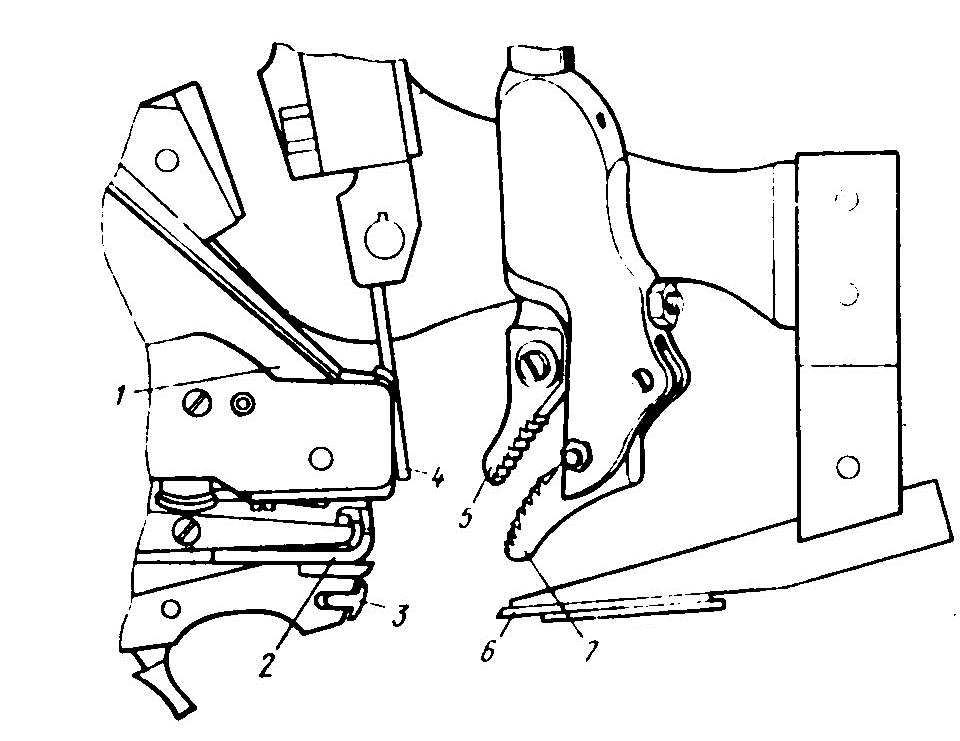 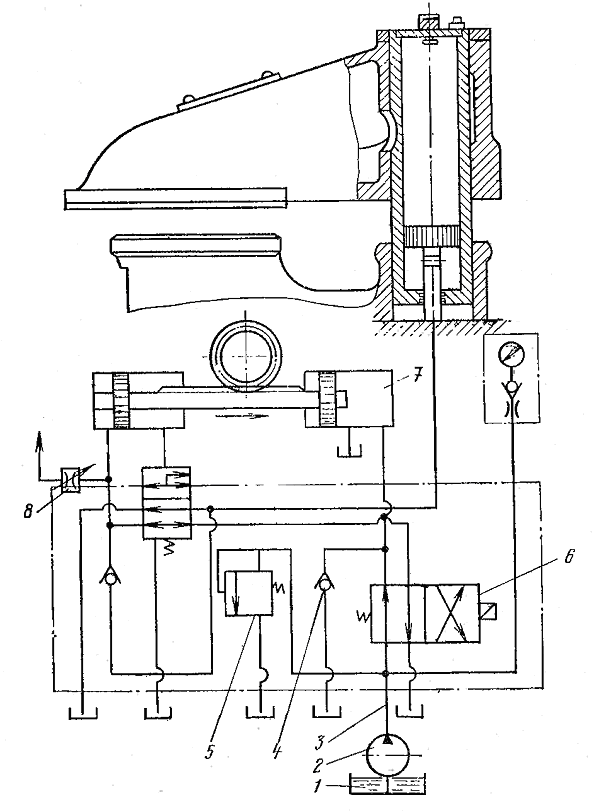 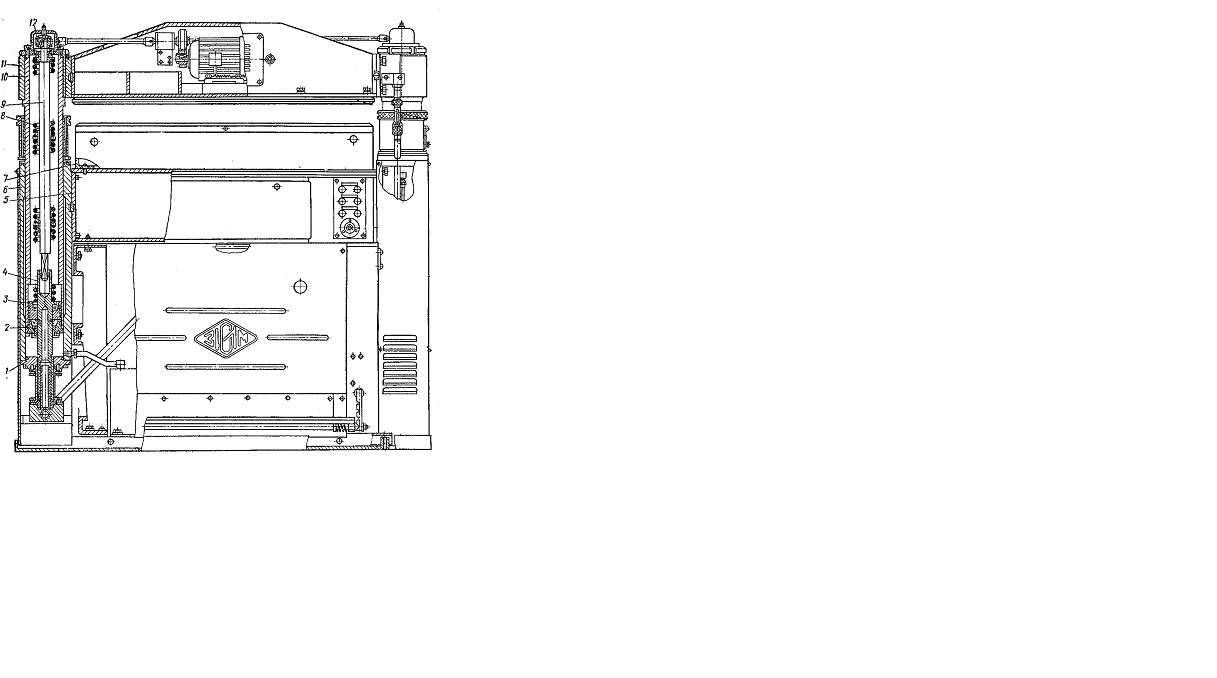 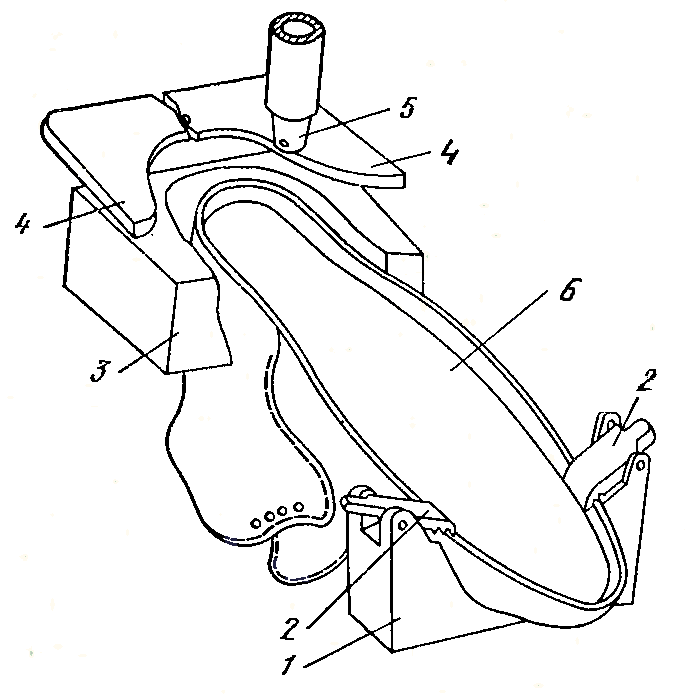 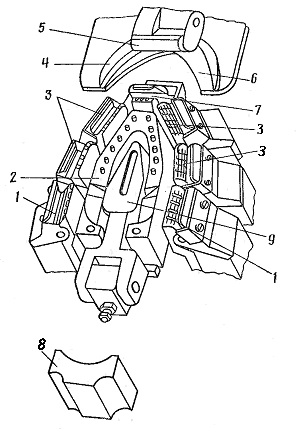 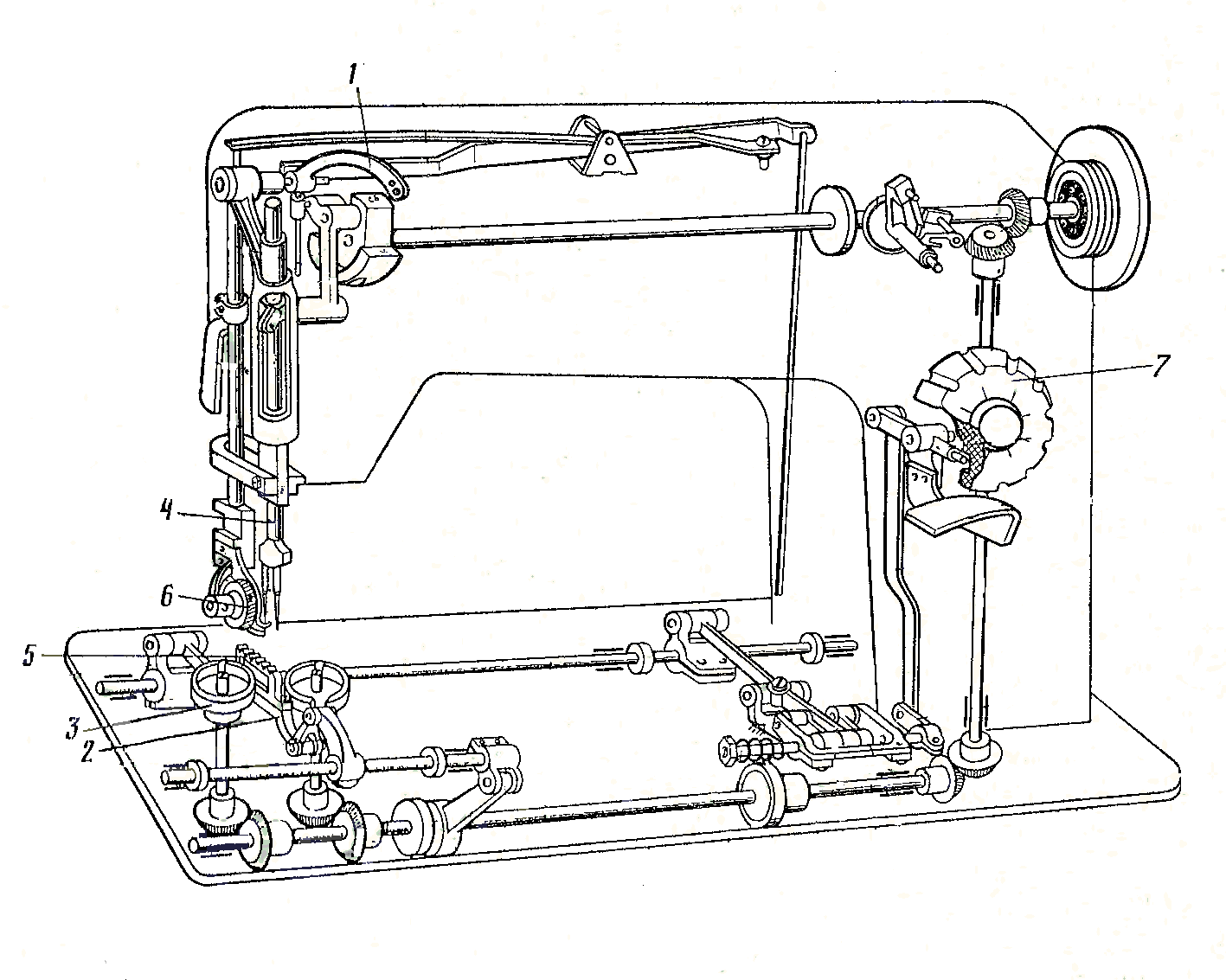 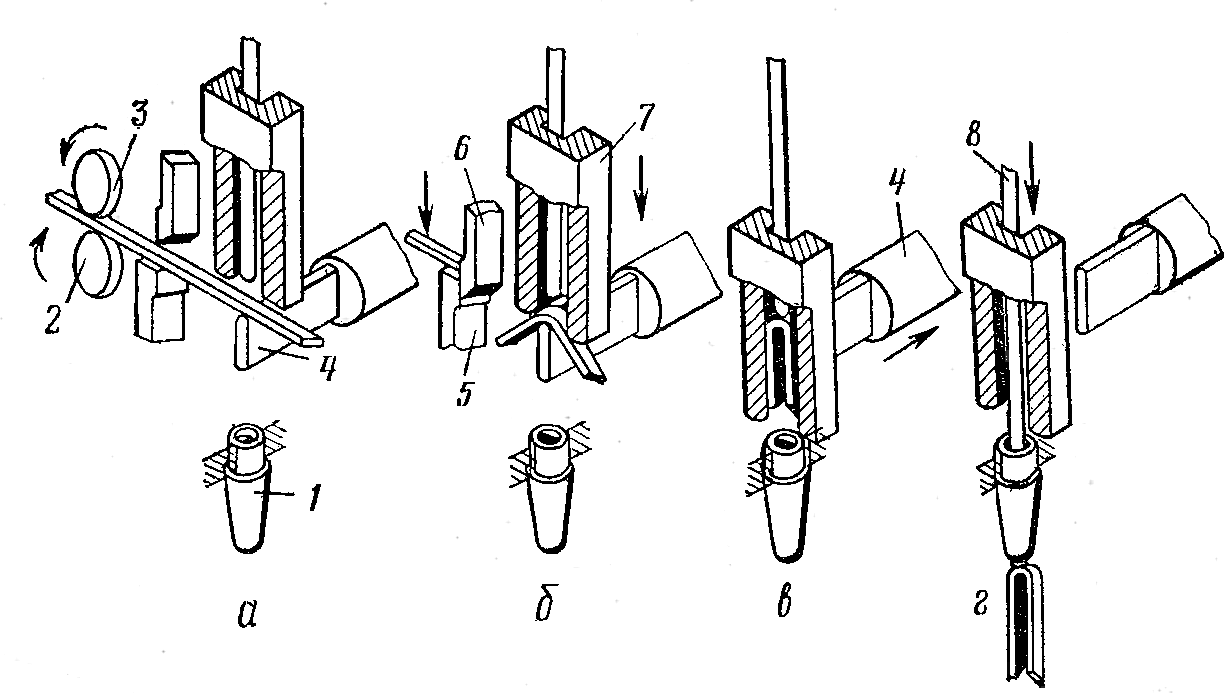 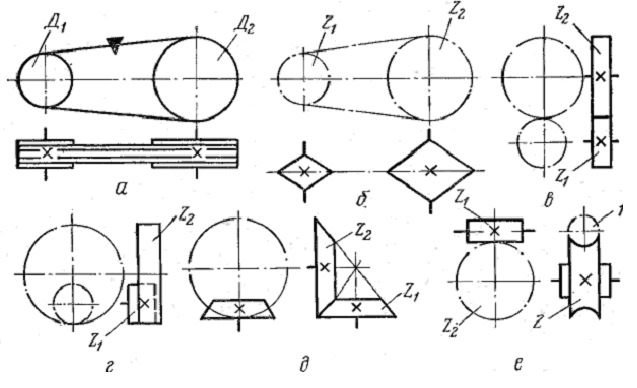 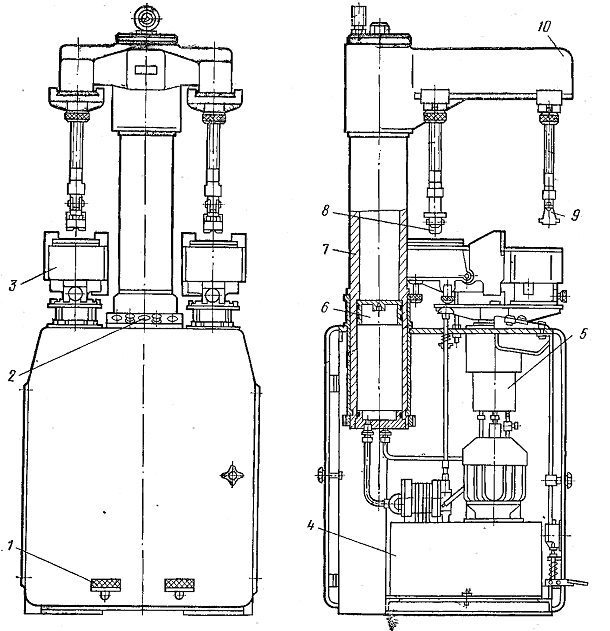 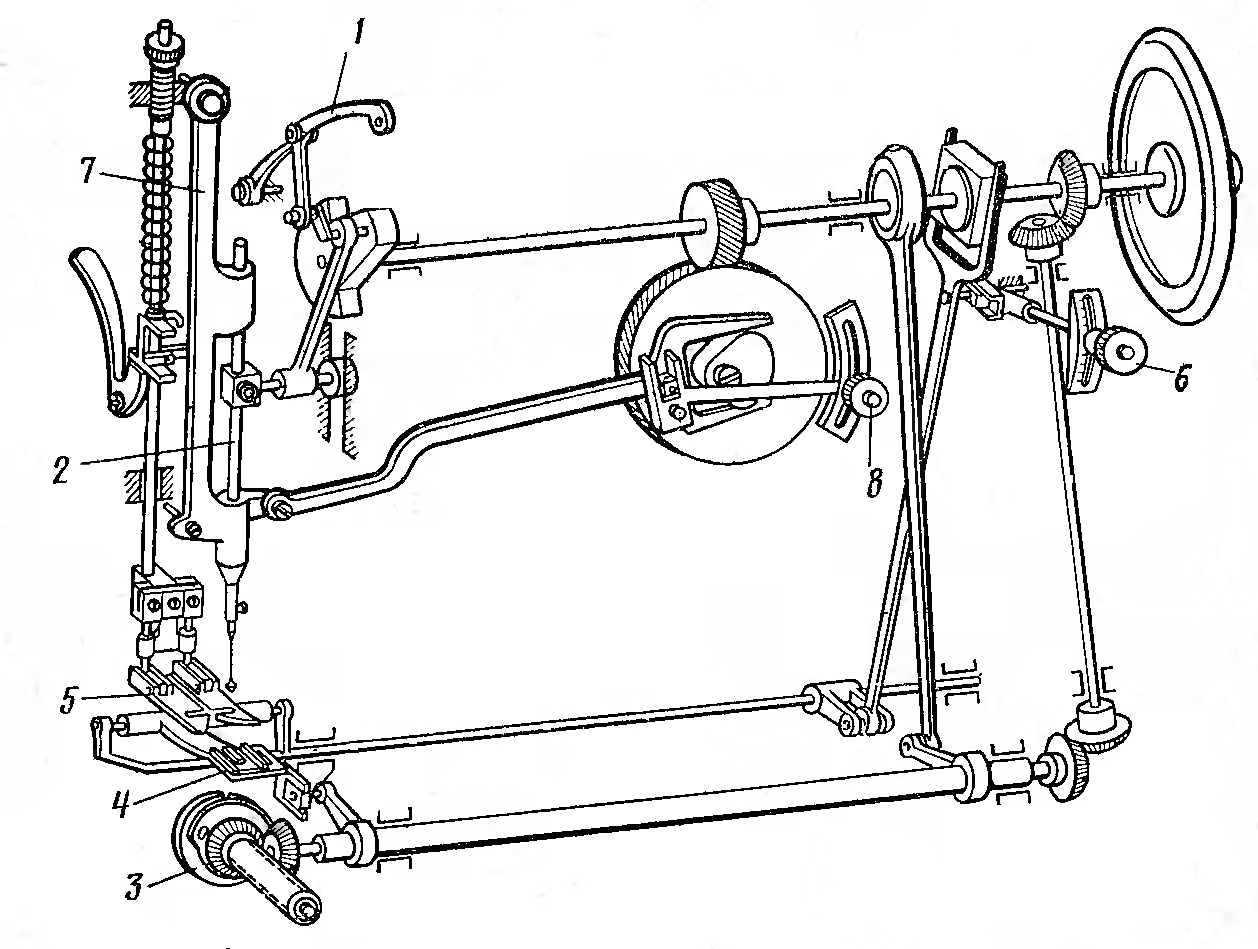 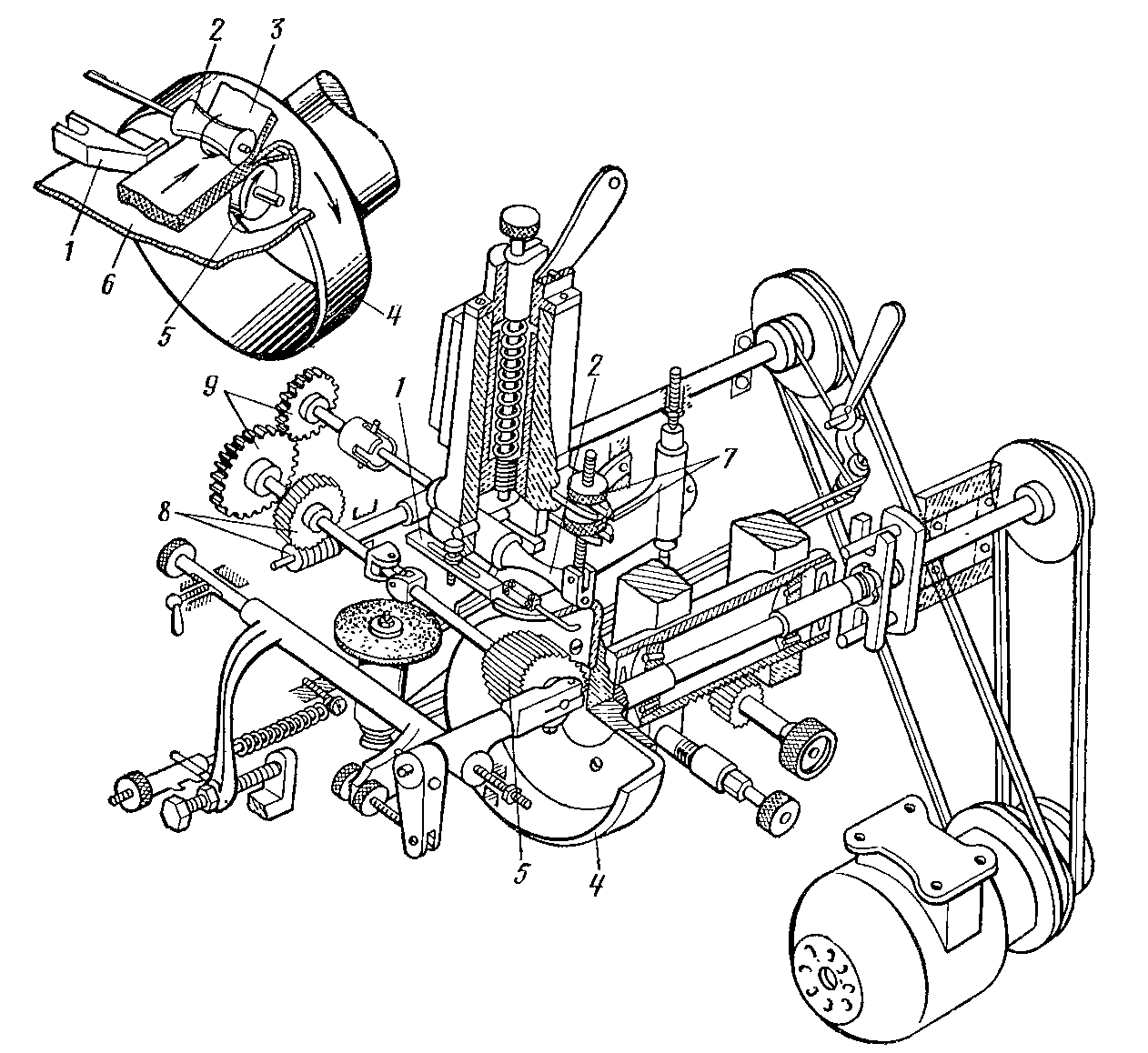 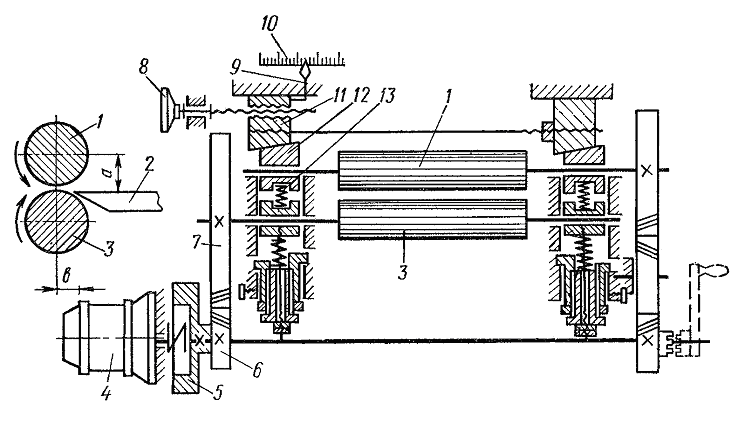 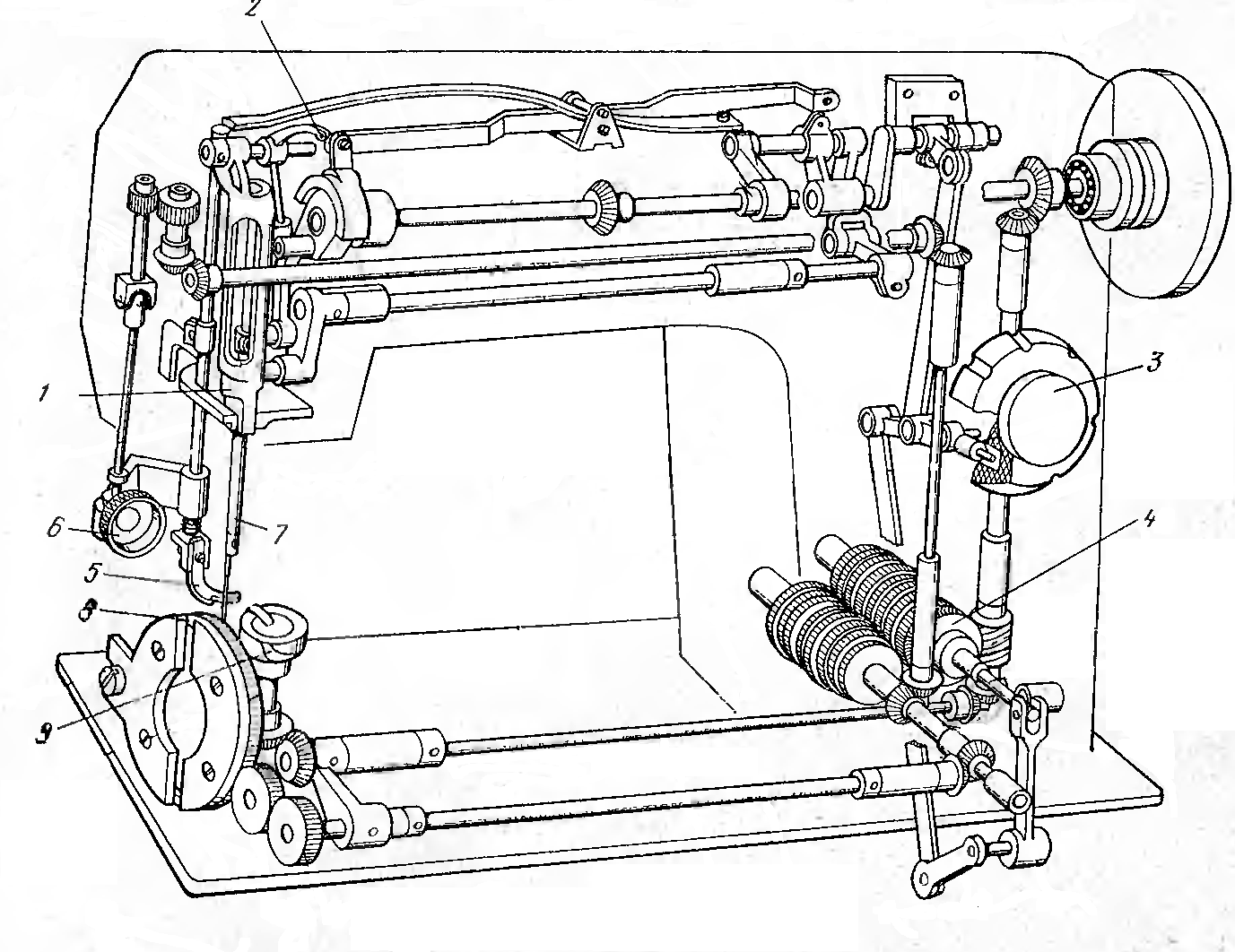 